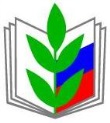 ПРОФСОЮЗ РАБОТНИКОВ НАРОДНОГО ОБРАЗОВАНИЯ И НАУКИ РОССИЙСКОЙ ФЕДЕРАЦИИ(ОБЩЕРОССИЙСКИЙ ПРОФСОЮЗ ОБРАЗОВАНИЯ)Курская областная организацияПрезидиум областной организации ПрофсоюзаПОСТАНОВЛЕНИЕО назначении Профсоюзной стипендии студентам–профсоюзным активистамс августа 2018 по январь 2019 года Металиченко С.С.В соответствии с решением президиума Курского обкома Профсоюза работников народного образования и науки от 26 февраля 2014 г., Положением о профсоюзной стипендии Курской областной организации Профсоюза работников народного образования и науки, на основании представленных профкомами образовательных организаций  высшего  образования и профессиональных образовательных организаций материаловПрезидиум обкома ПрофсоюзаП О С Т А Н О В Л Я Е Т:1. Назначить Профсоюзную стипендию следующим студентам:2. Обкому Профсоюза:- подготовить сертификаты на получение Профсоюзной стипендии;- выплачивать стипендии на расчетные счета первичных профсоюзных организаций в установленном порядке за счет средств бюджета Курской областной организации Профсоюза работников народного образования и науки РФ с 01 августа 2018 года по 31 января 2019 года ежемесячно в размере 1600 рублей для первичных профсоюзных организаций студентов  образовательных организаций  высшего  образования и 1000 рублей для первичных профсоюзных организаций студентов профессиональных образовательных организаций.3. Председателям первичных профсоюзных организаций Курского государственного университета Н.Ю. Татаринцевой, Юго-Западного государственного университета И.В. Полищуку, ОБПОУ «Курский педагогический колледж» Н.В. Карпиловой, ОБПОУ «Обоянский педагогический колледж» М.В. Жуковой, ОБПОУ «Рыльский социально-педагогический колледж» В.И. Жидких, ОБПОУ «Курский автотехнический колледж» С.В. Тимониной, ОБПОУ «Советский социально-аграрный техникум им. Клыкова» Л.В. Козловой: - обеспечить торжественное вручение сертификатов на получение Профсоюзной стипендии стипендиатам;- производить непосредственную выплату профсоюзных стипендий строго в соответствии с Положением.4. Контроль за выполнением постановления возложить на зам. председателя обкома Профсоюза С.С. Металиченко.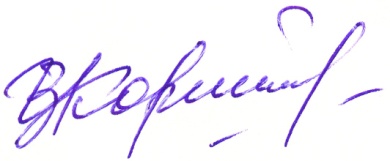 Председатель областнойорганизации Профсоюза							И.В. Корякина     20 сентября 2018г. г. г. Курск          № 19-2№Наименование ОУРуководитель ОУ и председатель ППО Кандидаты на назначение профсоюзной стипендии1Курский государственный университетХудин А.Н.Татаринцева Н.Ю.- Кобякова Дарья Александровна - студентка 3 курса факультета физики, математики и информатики, председатель профбюро факультета; - Бирюков Арсений Анатольевич - студент 3 курса факультета теологии и религиоведения, председатель профбюро факультета2Юго-Западный государственный университетЕмельянов С.Г.Полищук И.В.- Подколзина Екатерина Артемовна – студентка группы ПС-71б бюджетной основы очной формы обучения 2 курса факультета строительства и архитектуры, председатель аналитической комиссии профкома студентов;- Белозерова Юлия Сергеевна – студентка 2 курса группы ПС-71б факультета строительства и архитектуры, член информационной комиссии профкома студентов, куратор Instagram и Telegram.3ОБПОУ  «Курский педагогический колледж»Бондарева О.И.Карпилова Н.В.Котельникова Ксения Витальевна - студентка           3 «ж» курса по специальности «физическая культура», председатель комиссии по социальным вопросам4ОБПОУ «Обоянский педагогический колледж»Бакаушина И.А.Жукова М.В.Егорова Анастасия Владимировна – студентка 3 курса отделения «Дошкольное образование», член профкома - ответственный за культурно-массовую работу5ОБПОУ «Рыльский социально-педагогический колледж» Ильина О.А.Жидких В.И.Кустова Елена Игоревна - студент 3 курса специальности «Дошкольное образование», член профсоюзного комитета6ОБПОУ «Курский автотехнический колледж»Салтанов А.В.Тимонина С.В.- Стародубцева Екатерина Владимировна - студентка 3 курса группы ОП-32 по специальности «Организация перевозок и управление на транспорте», член художественного сектора  профкома;- Иванов Никита Сергеевич - студент 3 курса группы ТО-32 по специальности «Техническое обслуживание и ремонт автомобильного транспорта», член рейтинговой комиссии7ОБОПУ «Советский социально-аграрный техникум им. В.М.Клыкова»МироновА.Д.Козлова Л.В.Амириллаева Севда Махмудовна - студентка 4 курса, группа 43, специальность «Педагогика дополнительного образования», профорг  группы